Ambito ex Comune di MezzaniDocumento di attestazione Precisazioni: il presente documento attesta l’esito della rilevazione operata sul sito internet del comune di Mezzani, cui a far tempo dal 01.01.2019 è subentrato il Comune di Sorbolo Mezzani (L.R. 18/2018). I dati riportati, quindi, afferiscono allo stato di fatto al 31.03.2019 relativo al citato Comune, soppresso il 31.12.2018.Il Nucleo di Valutazione presso il Comune di Mezzani, cui a far tempo dal 01.01.2019 è subentrato il Comune di Sorbolo Mezzani (L.R. 18/2018), ha effettuato, ai sensi dell’art. 14, co. 4, lett. g), del d.lgs. n. 150/2009 e delle delibere ANAC n. 1310/2016 e n. 141/2019, la verifica sulla pubblicazione, sulla completezza, sull’aggiornamento e sull’apertura del formato di ciascun documento, dato ed informazione elencati nell’Allegato 2.1 – Griglia di rilevazione al 31 marzo 2019 della delibera n. 141/2019.Il Nucleo di Valutazione ha svolto gli accertamenti:X tenendo anche conto dei risultati e degli elementi emersi dall’attività di controllo sull’assolvimento degli obblighi di pubblicazione svolta dal Responsabile della prevenzione della corruzione e della trasparenza ai sensi dell’art. 43, co. 1, del d.lgs. n. 33/2013□ in assenza del Responsabile della prevenzione della corruzione e della trasparenza gli accertamenti sono stati svolti solo dall’OIV/ altro Organismo/soggetto con funzioni analoghe.Sulla base di quanto sopra, l’OIV/altro Organismo con funzioni analoghe, ai sensi dell’art. 14, co. 4, lett. g), del d.lgs. n. 150/2009ATTESTA CHEX l’amministrazione/ente ha individuato misure organizzative che assicurano il regolare funzionamento dei flussi informativi per la pubblicazione dei dati nella sezione “Amministrazione trasparente”;□ l’amministrazione/ente NON ha individuato misure organizzative che assicurano il regolare funzionamento dei flussi informativi per la pubblicazione dei dati nella sezione “Amministrazione trasparente”;X l’amministrazione/ente ha individuato nella sezione Trasparenza del PTPC i responsabili della trasmissione e della pubblicazione dei documenti, delle informazioni e dei dati ai sensi dell’art. 10 del d.lgs. 33/2013;□ l’amministrazione/ente NON ha individuato nella sezione Trasparenza del PTPC i responsabili della trasmissione e della pubblicazione dei documenti, delle informazioni e dei dati ai sensi dell’art. 10 del d.lgs. 33/2013;ATTESTAla veridicità e l’attendibilità, alla data dell’attestazione, di quanto riportato nell’Allegato 2.1. rispetto a quanto pubblicato sul sito dell’amministrazione/ente.Data 30-04-2019Firma dei componenti OIV o dell’Organismo con funzioni analogheFirma dei componenti del Nucleo di Valutazione(f.to avv. Elena Beduschi)(f.to dott.ssa Nevicella Raimato)(f.to dott.ssa Emanuela Petrilli)(f.to dott. Adolfo Dino)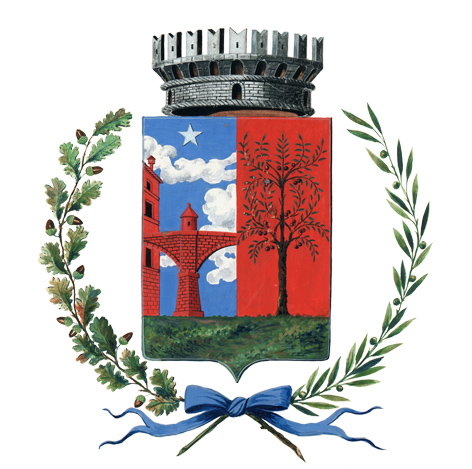 Comune diSorbolo MezzaniPiazza Libertà, 1 – 43058 Sorbolo Mezzani (PR) – C.F./P. iva: 02888920341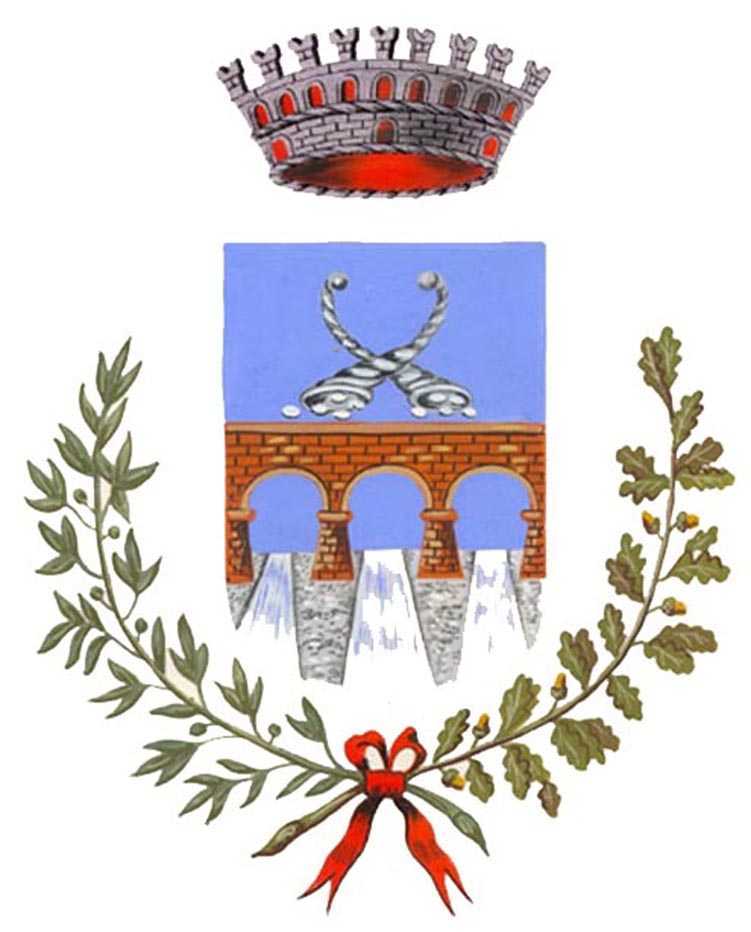 